ПРОЕКТСовещание«БЕЗОПАСНОСТЬ В ТУРИЗМЕ. ОСОБЕННОСТИ ПРОВЕДЕНИЯ ЭТНО- И ЭКОТУРОВ»25-26 марта 2013 годапгт. Березово ПРОГРАММА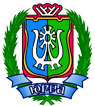 Ханты-Мансийский автономный округ - Югра25 марта 2013 года25 марта 2013 года12.00 – 13.00Заезд участников в гостиницу Cronwell Inn Град Березово 3* (ул.  Собянина, 40)13.00 – 14.00Обед (ресторан гостиницы Cronwell Inn Град Березово,  ул. Собянина, 40)14.15 – 16.00Обзорная экскурсия по пгт. Березово 16.00Посещение этнографической деревни «Сорни-Сэй»(презентация комплекса, культурно-развлекательная программа, мастер-классы, дегустация блюд национальной кухни)21.00Трансфер в гостиницу 26 марта 2013 года(Администрация города)26 марта 2013 года(Администрация города)10.00 – 10.30Регистрация участников10.00 – 10.30Брифинг10.30 – 10.40Официальные приветствия участникам совещания:Приветственное слово директора Департамента природных ресурсов и несырьевого сектора экономики Ханты-Мансийского автономного округа – ЮгрыЕвгений Петрович ПлатоновПриветственное слово главы Администрации Березовского районаЛюбовь Константиновна Коротун10.40 – 11.40Сессия 1. Безопасность в туризме. Опыт регионов. «Мероприятия по обеспечению безопасности граждан: аккредитация гидов-проводников, инструкторов; мероприятия по подготовке и проведению экстремального маршрута для организованных групп туристов»Республика Алтай«Этно - экологический туризм, как новая форма евразийского просвещения и образования»Мамыев Данил Иванович, Директор «Каракольский (этно) природный парк «Уч энмек», республика Алтай, с. Онгудай  «Добровольная паспортизация и сертификация туристических маршрутов на территории региона»Свердловская область«Безопасность туристов, при организации и проведении мероприятий активного туризма и отдыха на территории Тюменской области»Тюменская область«Безопасность при организации активных туров»Ямало-Ненецкий автономный округ«Проводимые мероприятия для обеспечения безопасности организованных групп туристов при самодеятельных маршрутах»Булаев Михаил Александрович,Председатель Молодежной региональной общественной организации «Федерация спортивного туризма Ханты-Мансийского автономного округа – Югры» 11.40-12.00Кофе-брейк12.00-13.00Сессия 2. Экология и туризм. Развитие «зеленых» маршрутов.«Обеспечение соблюдения экологических норм на территории туристских объектов и особо охраняемых природных территорий»Департамент экологии Ханты-Мансийского автономного округа – Югры«Создание особо охраняемых природных территорий в Березовском районе»Виктор Владиславович Левицкий,Председатель Комитета по вопросам малочисленных народов Севера, природопользованию, сельскому хозяйству Администрации Березовского района«О туристских мероприятиях в 2013 году в рамках Года охраны окружающей среды»Арканова Инна Григорьевна,Начальник Управления туризма Департамента природных ресурсов и несырьевого сектора экономики Ханты-Мансийского автономного округа – Югры13.00 – 14.00Кофе-брейк14.15 – 17.00Круглый стол «Обеспечение безопасности при организации туров. Подготовка кадров»«Обеспечение безопасности при организации туров для организованных детских групп»Управление Федеральной службы по надзору в сфере защиты прав потребителей и благополучия человека по Ханты-Мансийскому автономному округу – Югре«Обеспечение безопасности при организации туров для организованных детских групп»Управление ГИБДД УМВД РФ по Ханты-Мансийскому автономному округу – Югре«Обеспечение безопасности организованных групп туристов при осуществлении маршрутов»БУ Ханты-Мансийского автономного округа – Югры «Центроспас-Югория»  «Обеспечение безопасности организованных групп туристов при осуществлении маршрутов»Главное Управление Министерства РФ по делам гражданской обороны, чрезвычайных ситуаций и ликвидации последствий стихийных бедствий по Ханты-Мансийскому автономному округу – Югре «Страхование в туризме»Государственная страховая компания «Югория»«Создание условий для подготовки кадров в сфере туризма»ФБГОУ ВПО «Югорский государственный университет» «Создание условий для подготовки кадров в сфере туризма»ГОУ ВПО «Сургутский  государственныйпедагогический университет»«Создание условий для подготовки кадров в сфере туризма»ГОУ ВПО «Сургутский государственный  университет»«Совершенствование системы обеспечения качества подготовки специалистов» ГОУ ВПО «Нижневартовский государственныйгуманитарный университет»17.00 – 17.30Открытая дискуссия. Подведение итогов18.00-19.00Ужин (ресторан гостиницы Cronwell Inn Град Березово,  ул. Собянина, 40)